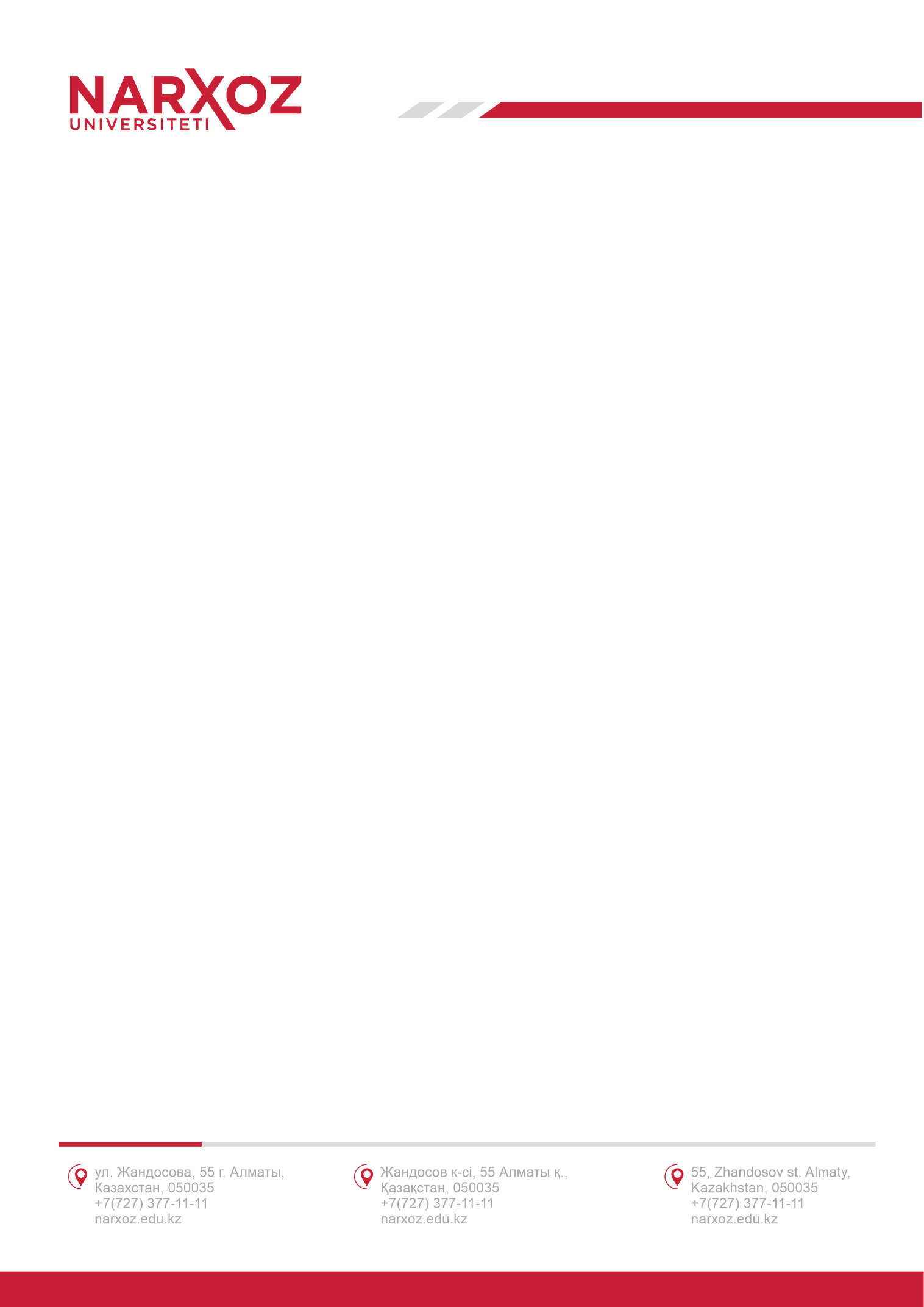 АҚПАРАТТЫҚ ХАТКЕАҚ «Нархоз университеті» Құқық және мемлекеттік басқару мектебі Сізді Қазақстан Республикасының Тәуелсіздік күніне арналған «Жаңа Қазақстан: даму перспективалары және қазіргі заманның сын-қатерлері» тақырыбындағы халықаралық ғылыми-тәжірибелік конференцияға қатысуға шақырады.Конференция гибридті форматта (онлайн/оффлайн) ұйымдастырылады. Конференция 2022 ж. 13-желтоқсанда сағат Астана уақыты бойынша 09:00-ден 18:00-ге дейін Алматы қаласы, Жандосов көшесі, 55 мекенжайындағы КЕАҚ «Нархоз университеті» акт залында өтеді. Онлайн форматта конференция Zoom платформасында өтеді. Конференцияға сілтеме және кіру коды тіркелген қатысушыларға жіберіледі.Конференция жұмысының тәртібі:2022 ж. 13-желтоқсан, уақыт Астана қаласы бойынша:9:00-10:00 – қатысушыларды тіркеу, таңертеңгі кофе;10:00-13:00 – пленарлық отырыс;13:00-14:00 – түскі үзіліс;14:00-17:00 – секциялық отырыстар;17:00-17:30 – кешкі кофе;17:30-18:00 – конференцияның жабылуы.Конференцияда келесі секциялық бағыттар бойынша мәселелер қарастырылады: Қазақстандағы конституциялық реформалар: өткеннің сабақтары және болашаққа көзқарас Мемлекеттік басқарудың жаңа тұжырымдамасын іске асыру: сын-тегеуріндер мен перспективалар Жаһандық және аймақтық қауіпсіздік контекстіндегі ұлттық бірегейлікКонференцияға қатысуға келіскен жағдайда Сізден 2022 ж. 1-желтоқсанға дейін осы сілтеме бойынша тіркеуіңізді сұраймыз.Конференция жұмысының нәтижелері бойынша қатысушылардың баяндамаларын материалдар жинағында басып шығару жоспарлануда. Баяндамалар қазақ, орыс және ағылшын тілдерінде 2022 ж. 19-желтоқсанға дейінгі (қоса алғанда) мерзімде қабылданады.Орындар саны шектеулі. Конференция материалдарының жинағына ISBN халықаралық индексі беріледі. Баяндамаларды рәсімдеуге қойылатын талаптарды сілтеме  бойынша қараңыз. Жоғарыда аталған талаптарға сәйкес келмейтін баяндамалар жарияланбайды. Баяндама конференция тақырыбына сәйкес келмеген, сондай-ақ оның мазмұнына елеулі ескертулер болған жағдайда редакциялық алқа баяндаманы жариялаудан бас тарту құқығын өзіне қалдырады. Барлық баяндамаларды онлайн тіркеу нысаны арқылы жүктеуді немесе келесі электрондық поштаға хат тақырыбында «Баяндама_Бағыт_Автордың аты-жөнін» көрсете отырып жіберуіңізді сұраймыз: conference.slpp@narxoz.kz  Барлық сұрақтар бойынша конференция үйлестірушісі Жания Хайбуллинаға телефон арқылы хабарласуыңызға болады: + 7 701 520 05 80.Конференцияның Ұйымдастыру комитеті 